PERIODE 3Historische ontwikkeling kwaliteitsmanagement (artikel 1)Hoofdstuk 3:3.2De evolutie van kwaliteitsmanagement:In het ambachtelijke tijdperk was er direct contact tussen klant en leverancier en werden werkzaamheden verricht door vakkundige arbeiders. * Door het groter worden van organisatie en het ontstaan van industriële organisaties doen standaardisatie en controle hun intrede * En ook nog mechanisatie.                     * industrialisatie nam toe en de rol van werknemers nam afNadeel: uitwisselbaarHet gebruik van mallen en sjablonen werken niet altijd meer, mede onder invloed van denkbeelden van Taylor ontstaan nieuwe functies, zoals de controleurF. Taylor en F. Gilbreth hielden zich bezig met vraagstukken van hoe de productie te organiseren teneinde ‘the one best way’ te vinden.Scheiding tussen ‘denken en doen’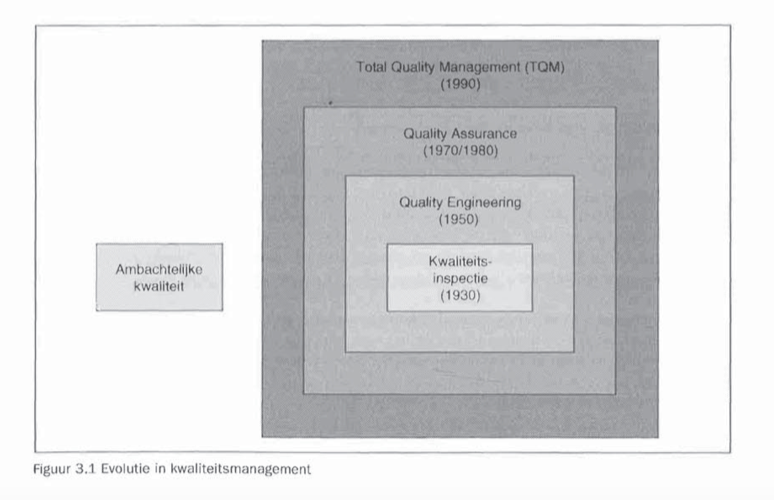 3.2.1Ambachtelijke kwaliteit:Kwaliteit wordt gewaarborgd door gilden waar de ambachtsman bij aangesloten is en er is alleen een kwaliteitsgarantie als de ambachtsman de meesterstitel heeft gehaald.3.2.2Kwaliteitsinspectie: Het tijdperk van de industriële revolutie waarin massafabricage voor anonieme klanten mogelijk wordt.Kwaliteitsproblematiek: kwaliteitsmanagement wordt een aparte functie in plaats van geïntegreerd in de normale lijnwerkzaamheden en men lost de problemen met de kwaliteit van producten op door het selecteren van slechte producten. 100% inspectie is bijna onmogelijk3.2.3Quality Engineering:Eind jaren veerting komt men erachter dat de kwaliteit van het eindproduct in hoge mate wordt bepaald door de kwaliteit van het ontwerp. Quality engineerging is ontstaan toen kwaliteitsmanagement zich ging richting op het ontwerpproces.Bij de kwantitatieve/technische zijde van kwaliteitsmanagement is er specifiek aandacht voor:Meetbaarheid en mogelijkheid tot inspectieIjking en meetapparatuurKritieke onderdelen in producten en opbrengstanalysesMechanische en elektrische testsFunctionele prestatiesKritische eigenschappenBetrouwbaarheidstestsKwaliteitsmanagement breidt zich nu uit  betrouwbaarheid, omgevingstests, individuele componentanalyse, systeemanalyse, field failure analysis en feedback komt nu bij de inspectie en controleNormen worden belangrijk Voorbeelden van productcertificaten:KEMA-keur van de NV tot Keuring van Elektrische MaterialenKIWA-keur van het Keuringsinstituut voor Waterleiding artikelenEerste aanzetten tot het aan elkaar koppelen van productie, ontwerp en marktonderzoek  luisteren naar klantenklachten  eerste aanzetten tot programma’s ter verbetering van de kwaliteit worden ontwikkeld3.2.4Quality Assurance of kwaliteitsborging:Als volgende stap is de ontwikkeling van het kwaliteitsdenken zien we de ontwikkeling van het productgerichte denken naar het meer procesgerichte denkenDe vraag staat centraal hoe een goed kwaliteitssysteem in de organisatie kan worden verankerd.Begrippen: kwaliteitshandboeken, normen en auditingIn deze fase gaat het om het realiseren van producten die voldoen aan de specificatiesKwaliteit moet worden geborgd door middel van regels, procedures en instructiesAlgemene eisen/wat moet er zijn, niet hoe het moet ingevuld worden:Het aanwezig zijn van een kwaliteitsbeleid en -doelenHet beschikken over goed opgeleid en gemotiveerd personeelHet goed kennen van de wensen van de klant en deze vertalen in technische specificatiesHet beschikken over een ontwerp/ontwikkelproces met op gezette tijden een evaluatiemoment waarbij belanghebbende betrokken zijnHet uitsluiten gebruiken van goedgekeurde materialenHet verzamelen en analyseren van klantenklachten en -problemen teneinde de oorzaak ervan te ontdekken en deze door middel van gerichte maatregelen weg te nemenVastgelegd in een norm AQAPHet certificaat fungeert als ‘bewijs’ dat het aan kwaliteitsmanagement voldoetDe primaire keten van activiteiten kan eenvoudig schematisch als volgt wordne weergegeven: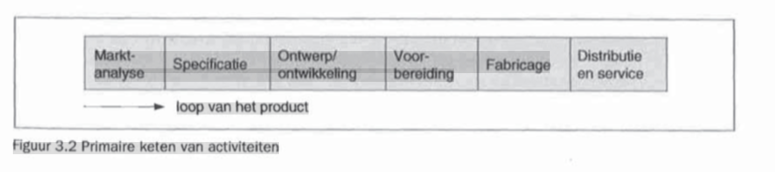 Vorstman: een product kan pas naar de volgende fase als het ook echt gereed is om in dat volgende proces verwerkt te worden  raakvlakkenbeheersingOndersteunende en besturende processen worden onderscheiden die (in)direct invloed hebben op de kwaliteit van het product, zoals personeelsvoorziening, materiaalvoorziening, planning en administratieKwaliteitswaarborging: door al deze processen ontstaat een systeem dat de kwaliteit van de producten waarborgt  Het geheel van alle geplande en systematische acties die nodig zijn om in voldoende mate het vertrouwen te geven dat een product of dienst voldoet aan de gewenste kwaliteitseisen.Normen voor kwaliteitssystemen: NEN-EN-ISO 900-serie  hoe het kwaliteitsmanagement moet functioneren.3.4.5Total Quality Management (TQM): integraal kwaliteitsmanagementTQM is gericht op:Verhogen van klantentevredenheidVerhogen van kwaliteit van goederen en dienstenVerminderen van uitval en verlagen van voorraden, dus kostenverlagingVerhogen van productiviteitVerkorten van ontwikkeltijd van een productVerminderen van het onderhanden zijnde werkVergroten van flexibiliteit in het tegemoet komen aan de marktvraagVerbeteren van service aan klantenBetere benutting van het menselijk potentieelDrie concepten: klantentevredenheid, continu verbetering en teamwork en participatieEen belangrijk verschil met de Quality Assurance-fase is dat de kwaliteitsmanagement een dynamisch karakter krijgtEr wordt ook gekeken naar de cultuur, voorbeelden van cultuurelementen zijn de wijze waarop omgegaan wordt met fouten, het houden aangemaakte afspraken, gerichtheid op het wegwerken van de gevolgen van fouten of het voorkomen van fouten.3.3Quality awards:Deming-prijs: deze wordt toegekend aan Japanse bedrijven die excelleren in kwaliteit. Malcolm Baldrige Award: organisaties die deze prijs krijgen toegekend, fungeren als nationaal voorbeeld van het belang van TQMINK-Prijs en de INK-onderscheiding: in Nederland sinds 1993, gebaseerd op de prijzen hierboven  vooral een bijdrage leveren aan het stimuleren en publiek maken van nieuwe kennis en inzichtenDe awards worden beschouwd als de volgende stap in de activiteiten van organisaties die reeds een certificaat hebben of organisaties die TQM willen realiseren zonder eerst gecertificeerd te wordenHet verschil in benadering tussen de NEN-EN-ISO 9001-norm en bovengenoemde modellen voor excellente organisaties is volgens de ISO gelegen in de reikwijdte van de toepassing. De ISO 900-familie geven eisen voor kwaliteitsmanagementsystemen en een richtlijn voor prestatieverbetering: de beoordeling3.4De historische ontwikkelingen samengevat:Van een sterk systeemtechnische benadering naar meer sociaal-dynamische benadering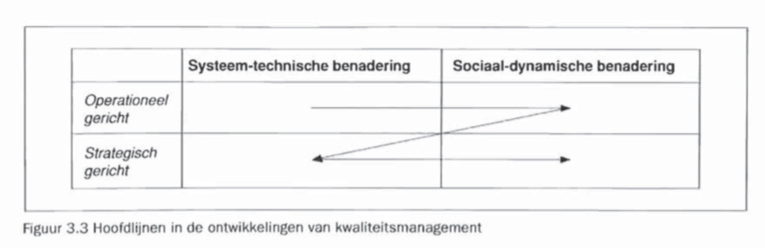 Kwaliteitsmanagement vraagt om meer: het vraagt om meer methoden en technieken waar mensen mee kunnen en willen werken en die aansluiten bij de betrokkenheid van medewerkers in meer algemene zin. Een tweede hoofdlijn in de evolutie van kwaliteitsmanagement is de ontwikkeling van een operationele oriëntatie naar een strategische verankering van kwaliteit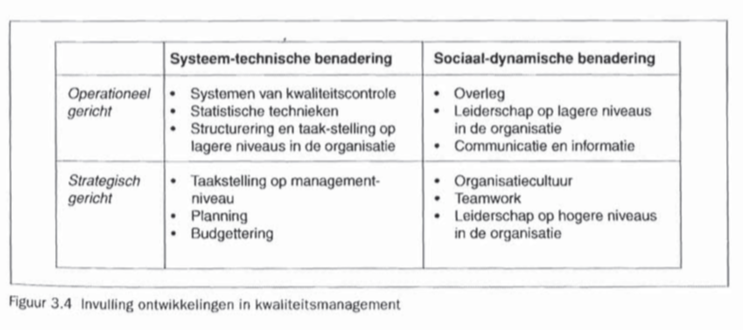 Wie is waarvoor verantwoordelijk (2.5 t/m 2.9)2.5De verantwoordelijkheid van het bedrijfsleven:De verantwoordelijkheid voor veilig voedsel ligt bij het bedrijfsleven. Consumenten moeten erop kunnen vertrouwen dat het bedrijfsleven veilig producten op de markt brengt en onveilige levensmiddelen terughaalt.2.6Borging van voedselveiligheid door het bedrijfsleven:Leveranciers kunnen door middel van een certificaat aan hun afnemers laten zien dat ze aan de voedselveiligheidseisen voldoenNationaal en internationaal zijn er criteria voor private kwaliteitseisenNVWA toetst of private kwaliteitssystemen aan de criteria voldoenIn de horeca wordt op basis van zelfcontrole al enige jaren aangepast toezicht toegepast  Privaat Orgaan Controlesystemen (POC’s)Kenmerkend voor het systeem is dat het een interne borging, een objectieve beoordeling en voldoende zelfregulerend en corrigeren vermogen heeft.NVWA houdt steekproefsgewijs een ‘vinger aan de pols’, daarnaast onderzoekt NVWA bij deze bedrijven regelmatig de betrouwbaarheid van systemen via audits en inspecties. 2.7De taak van de NVWA:De NVWA is in Nederland de toezichthouder op de wet- en regelgeving voor voedsel  verantwoordelijk voor en bevoegd tot het optreden bij risico’s op het gebied van voedselveiligheid.Daarnaast is in de Wet onafhankelijke risicobeoordeling Nederlandse Voedsel- en Warenautoriteit vastgelegd dat ambtenaren van de autoriteit die zijn belast met het uitvoeren van risicobeoordelingen, het (laten) verrichten van wetenschappelijk onderzoek en het gevraagd of ongevraagd verstrekken van adviezen op het gebied van voeding en voedsel, geen taken vervullen in het kader van uitvoering, toezicht op de naleving, oplegging van bestuurlijke boeten of opsporing. Meestal fungeert de NVWA als eerstelijntoezichthouderNVWA werkt samen met andere rijksinspecties, Inspectie Gezondheidszorg en Jeugd (IGJ) en Inspectie Leefomgeving en Transport (ILT) in het organisatieverband van de inspectieraad. De missie en visie van de NVWA zijn in haar meerjarig beleids- en handhavingsplan vertaald in de volgende doelen:Verhogen van de nalevingToezien op de veiligheid van import en exportBijdragen aan een geïnformeerde en betrokken samenlevingSlagvaardig optreden bij onveilige situaties en crisesRisicomanagement: het toezicht van NVWA is gericht op het bevorderen en zo nodig afdwingen van naleving van wet- en regelgeving  hierbij hoort ook:Het signaleren van adviseren over gevaren en risico’s (risicobeoordeling)Het communiceren over gevaren en risico’s naar ondernemers, consumenten en burgers, en beleidsmakers (risicocommunicatie) Het leidende principe van de NVWA is haar toezicht samen te vatten in ‘zacht waar het kan, hard waar het moet’. De NVWA streeft ernaar om de naleving van de wet- en regelgeving van voedselveiligheid te verhogen.De NVWA streeft ernaar om de naleving van de wet- en regelgeving van de voedselveiligheid te verhogen.Handhavingsregiecyclus:De NVWA vult het toezicht in met inachtneming van de beschikbare middelen in relatie tot de hoeveelheid verschillende levensmiddelen en aantallen locaties waar deze worden geproduceerd, bewaard en verhandeld. De handhavingsregiecyclus: heeft als doel de grootste risico’s in de voedselketens met handhaving effectief en efficiënt aan te pakken, de informatiepositie te versterken en het toezicht te vernieuwen  verbindt de sturing, de ontwikkeling en de uitvoering met elkaar. Op strategisch niveau wordt bepaald wat de grootste risico’s zijn, waar er in de keten moet worden ingegrepen en wat het oplevertOp tactisch niveau wordt er bepaald hoe risico’s kunnen worden weggenomen of verminderd, en worden de resultaten geëvalueerd. Op operationeel niveau wordt bepaald hoe de uitvoering wordt gedaan en wordt de voortgang hiervan gemonitord. 2.8De reflectieve functie van de NVWA:De staat van voedselveiligheid levert een bijdrage aan deze reflectieve functie‘Huf-toets’: de NVWA toetst nieuwe wet- en regelgeving op handbaarheid, uitvoerbaarheid en fraudebestendigheid. De integrale risicoanalyses (IRA’s) bestaan uit een combinatie van een wetenschappelijke risicobeoordeling, en van toezicht- en fraudebeelden  geeft inzicht waar zich in de keten de belangrijkste risico’s voordoen, waardoor het mogelijk is om gerichte maatregelen te nemen. 2.9Het toezicht op de voedselveiligheid:De NVWA houdt toezicht op de gehele keten van zowel plantaardige als dierlijke voedselproductie. Daarnaast let de NVWA op fraude en aspecten die verband houden met eerlijkheid in de handel en eerlijke informatie aan de consumentHet toezicht in Nederland richt zich niet alleen op het voedsel dat in Nederland wordt geproduceerd, verhandeld en geconsumeerd, maar ook op voedsel dat in Nederland wordt geïmporteerd en/of vanuit Nederland wordt geëxporteerd. 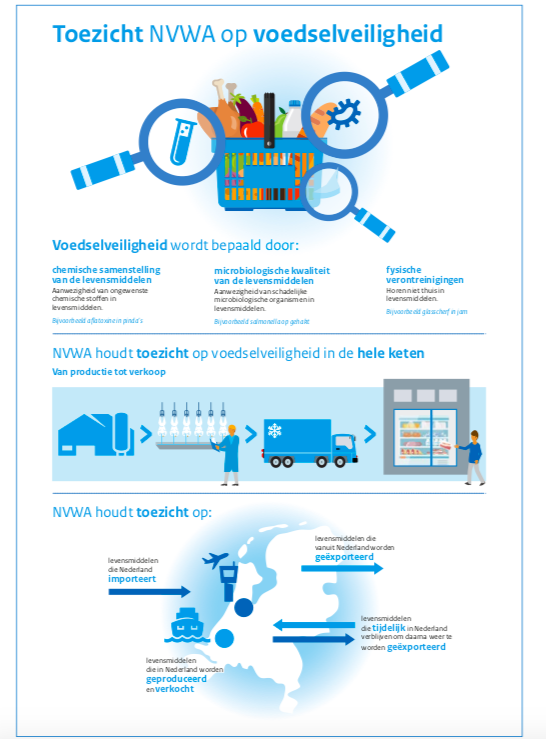 Om met beperkte middelen maximaal effectief te kunnen zijn, is het toezicht van de NVWA hoofdzakelijk risicogericht; een beperkt deel van de capaciteit wordt ingezet voor representatief onderzoek. Het toezicht van de NVWA kent drie lagen:Keuren en monstername/analyse  doet uitspraak over één dier, product, partij of bedrijfInspectie  doet een uitspraak over de actuele stand van zaken in een fabriek, proces of activiteit; wordt er hygiënisch gewerkt?Audit (toezicht)  doet een uitspraak over de werking van een systeem over langere tijd: heeft het bedrijf in het verleden veilig geproduceerd, doe het dat op dit moment en zal het in de toekomst ook zo gaan?Ook na gaan of het bedrijf zelf de levensmiddelen voldoen heeft onderzocht en of de resultaten betrouwbaar zijn. Voor de NVWA zijn de volgende informatiebronnen belangrijk om het risicogericht toezicht in te vullen:Resultaten van monsteranalyses die de NVWA uitvoert of laat uitvoeren voor het verkrijgen van een algemeen beeld of voor het nader onderzoeken van gedetecteerde gevaren en risico’sMeldingen bij de NVWA door bedrijven Als het gevaar of het risico voor de volksgezondheid beperkt of afwezig is, kan de inzit ook minder omvangrijk zijn. Meldingen op basis van het RASFF-systeem. Met dit systeem informeren de officiële toezichthoudende autoriteiten van de EU-lidstaten elkaar over risicovolle levensmiddelen die zijn verhandeld naar andere lidstaten. Ook geeft dit systeem informatie over acties die worden ondernomen in dergelijke situaties, zoals het uit de handel halen van het betreffende levensmiddel. Meldingen van consumenten en organisaties. Keuring in relatie tot voedselveiligheid:Doelen:In handel kunnen brengen binnen de EUTe kunnen exporteren buiten de EUVanuit derde landen te kunnen importeren in Nederland of de EUExportcertificaat  draagt bij aan de voedselveiligheidOpsporing voedselfraude:De NVWA beschikt over een eigen, specialistische opsporingsdienst: de inlichtingen- en opsporingsdienst (NVWA-IOD).De dienst is specifiek bedoeld voor het opsporen van strafbare feitenDe NVWA-IOD richt zich voornamelijk op complexe, keten gerelateerde, georganiseerde en internationaal georiënteerde criminaliteit die:De integriteit van voedsel aantastDe veiligheid van voedsel en consumentenproducten in gevaar brengtOf die de gezondheid van dieren en planten schaadtDaarnaast ondersteunt de NVWA-IOD met zijn expertise de toezichthoudende onderdelen van NVWA bij de bestrijding en preventie van fraudeFraude Expertise Knooppunt:Fraudeaanpak: dit programma bestaat onder meer uit het ontwikkelen van een Fraude Expertise Knooppunt (FEK), vanuit dit knooppunt zetten de NVWA-IOD en de toezichthoudende onderdelen van de NVWA zich samen in om fraude aan te pakken. Inschatten van kwaliteitskosten:Hoofdstuk 1: inleidingMet kwaliteitskostenonderzoek als eerste stap in kwaliteitsverbeteringsproject kan men proberen zicht te krijgen op de ‘is-toe-stand’ van het kwaliteitssysteem in het bedrijf: de situatie op het moment van waarnemen. Stellen van prioriteitenOok kan onderzoek naar kwaliteitskosten in het bedrijf aan het licht brengen of het de moeite waard is dat het bedrijf zich gerichte inspanningen gaat getroosten voor het aanbrengen van verbeteringen in de interne organisatie op het gebied van kwaliteitsbeheersing. In dit artikel worden volgende vragen beantwoordHoe zijn de kwaliteitskosten gedefinieerd en welke kosten worden tot kwaliteitskosten gerekend?Welk model kan bij de analyse van kwaliteitskosten worden gebruikt?Welke kwaliteitskosten moeten worden verzameld of berekend?Hoe wordt een kwaliteitskostenonderzoek aangepakt?Welke kantelingen kunnen bij het kwaliteitskostenmodel worden gemaakt?Hoofdstuk 2: begrippenDrie hoofdgroepen van kwaliteitskosten:Preventiekosten: alle kosten gemaakt om dreigende kwaliteitsafwijkingen te voorkomenBeoordelingskosten: alle kosten gemaakt om het wel of niet aanwezig zijn van kwaliteitsafwijkingen in het productieproces vast te stellenFaalkosten: alle kosten gemaakt om geconstateerde kwaliteitsafwijkingen op te heffen. Onder uitgaven en verspillingen wordt verstaan:Uitgaven: alles kosten van doelbewuste, geplande maatregelen om het risico van verliezen zo laag mogelijk te houdenVerspillingen: alle kosten die worden gemaakt doordat de geplande kwaliteit van werkzaamheden en producten niet wordt gerealiseerdBij kwaliteitskostenonderzoeken wordt veelal de rubricering van de kwaliteitskosten volgens de American Society for Quality Control (ASQC) als uitgangspunt genomenASQC-lijst:Preventiekosten:KwaliteitssysteemProcesbeheersingKwaliteitsborgingsactiviteitenProcesstudie, waaronder uitvoeren van proevenVaststellen van specificatiesKwaliteitsopleidingenKwaliteitsmotivatieKwaliteitsanalyseBeoordelingskosten:IngangscontroleTussenkeuringEindkeuring, waaronder steekproefcontroleLaboratoriumonderzoekProcescontroleOnderhoud meet- en testapparatuurVerzamelen, uitwerken en signaleren van controlegegevensAndere controlekosten, bijvoorbeeld sorterenInterne faalkosten:KeusAfvalOverbehandeling, herstellen, herbewerkingProcesverliezen door niet-gerealiseerde kwaliteitHerkeuringTrouble shootingExterne faalkosten:KlachtenbehandelingClaims en vergoedingenOnderzoek retourenWeglopen van ontevreden klantenActiviteiten naar aanleiding van de door de afnemer gemelde levertijdoverschrijding. Model van Juran:Gaat uit van:De bewezen realiteit dat slechte kwaliteit oneconomisch isDe onbewezen theorie dat perfecte kwaliteit ook niet economisch isKwaliteitskostencurve: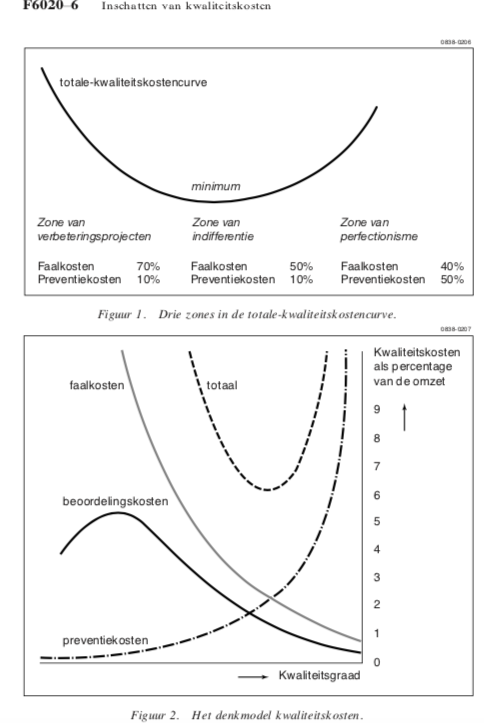 Hoofdstuk 3: het verzamelen of berekenen van de kwaliteitskostenInformatie verzamelen/vooronderzoek:Algemene informatie, onder andere: strategisch plan, jaarverslag, eventuele kwaliteitsdoelstellingen, overlegstructuren, taakomschrijvingen en een plattegrond van de ondernemingProductenpakket, onder ander: overzicht van eindproducten, productgroepen, aandeel in bedrijfsomzet, kostenstructuurVoortbrengingsproces: bijvoorbeeld de orderdoorloop, fabricagevolgorde in stappenAdministratieve gegevens over het laatste boekjaar, onder andere:Omzet, voorraadmutatie onderhanden werk, toegevoegde waardeGewerkt aantal dagen/uren per functiegroepUurtarieven per functiegroepGeregistreerde gegevens met betrekking tot: Preventie, zoals kosten voor opleidingen in kwaliteitszorgBeoordelen, zoals kosten voor externe kalibratie, afschrijvingen meetapparatuur, laboratoriumIntern falen, zoals afval, uitval, herbewerking, tweede keus, incourante goederen, niet geplande productiestilstandenUitval = mislukt productExtern falen, zoals gehonoreerde schadevergoedingenKwaliteitskostenelement vier vormen:Geld, zoals de genoemde administratieve gegevens; bijvoorbeeld het bedrag aan gehonoreerde schadevergoedingenMenscapaciteit, dat is tijd maal tariefMachinecapaciteit, MateriaalEen belangrijk kenmerk van kwaliteitskostenonderzoek is dat vaak de kosten van coördinatie tussen de raakvlakken van het voortbrengingsproces gemeten isWanneer in een onderneming verscheidene voortbrengingsprocessen bestaan, kan het kwaliteitskostenonderzoek gericht op het representatieve voortbrengingsproces plaatsvinden, waarbij dan wordt verondersteld dat het resultaat van dit onderzoek representatief is voor de andere niet onderzochte voorbrengingsprocessen wat betreft de geconstateerde knelpunten.Hoofdstuk 4: de aanpak van kwaliteitsonderzoek4.1De voorbereiding:Het opstellen van een kwaliteitskostenoverzicht Keuze van het voorbrengingsproces waarop het onderzoek zal worden gerichtHet opstellen van een checklist - “vooronderzoek”Het bestuderen van de daarmee verkregen gegevens en tot aandachtsgebied verklaren van de gegevens die ontbreken, bijvoorbeeld te verkrijgen met behulp van interviewsSamenstellen van een lijst van de te interviewen medewerkersHet verzorgen van een schriftelijke voorlichting aan alle medewerkers van de onderneming over het onderzoek dat gaat plaatsvindenHet gereedmaken van de formulieren waarop de gegevens die tijdens het onderzoek worden verzameld, kunnen worden vermeldHet voorbereiden en verzorgen van de collectieve voorlichting over het onderzoek aan de medewerkers die er direct bij zullen worden betrokkenMoet duidelijk worden gemaakt dat het onderzoek betrekking heeft op het functioneren van het kwaliteitssysteem en niet op het functioneren van de individuele medewerker4.2De uitvoering:Het houden van interviewsHet verrichten van waarnemingen in het voortbrengingsproces mede ter verificatie van gegevens tijdens de interviews verkregen Het selecteren van de relevante gegevens en waarnemingsresultaten4.3De rapportage:Het opstellen van het concept-rapportHet doorspreken van het concept-rapport met de hoofden van dienst voor het aanbrengen van eventuele technische bijstellingenHet voorbereiden en toelichten van het rapport aan de directie, met name van de geadviseerde maatregelen ter verbetering in de vorm van een actieplanHet voorlichten van de medewerkers die aan het onderzoek hebben deelgenomen over de resultaten van dit onderzoek, met ter afsluiting daarvan het bekendmaken van het door het management geaccordeerde actieplan voor het uitvoeren van de maatregelen ter verbeteringHoofdstuk 5: Kanttekeningen bij het kwaliteitskostenmodelKnelpunten bij het kwaliteitskostenmodel van Juran:Het nut van kengetallen is beperktTen aanzien van preventie- en beoordelingskosten is het wellicht meer van belang hoe ze zijn besteed dan hoeveel er is besteedAanhangers van de zero-defects benadering twijfelen aan de veronderstellingen in het modelDe toepasbaarheid van de methode in meer continue productieprocessen in vergelijking met de discrete productieprocessen moet worden verbeterdHet bereik resultaat over verlaging van de faalkosten hoeft niet een effect op de geldstroom te betekenenOnbekendheid met de vertraging in de gevolgen van onze kwaliteisdaden De mogelijkheid en wenselijkheid van een continue monitoring van kwaliteitskostenVerspillingen die niet het kwaliteitsaspect betreffen, blijven buiten beschouwing 5.1Het nut van kengetallen is beperkt:Beoordelen van kwaliteitskosten:Uitdrukken in kengetallen als basis voor externe vergelijkingSpeuren naar de ‘grote vissen’ voor het uitvoeren van kwaliteisverbeteringsactiviteiten die vooral gericht zijn op de besparing van de interne faal kostenKwaliteitskosten uitgedrukt als percentage van:De omzetwaarde van de productie De toegevoegde waardeDe directe loonkostenHet aantal personeelsledenDe totale productiekostenDe eenheid product Zone waar een onderneming zich in kan bevinden:Zone van verbetringsprojectenZone van indifferentieRespectievelijk zone van perfectionismeDe beperkte bruikbaarheid van kengetallen voor de bestudering van de organisatie is terug te voeren op de beperkte bruikbaarheid van samengestelde prestatie-indicatoren in het algemeenHoge niveaus van overbehandeling, uitval, tweede keus, gederfde opbrengsten door niet-gerealiseerde productie als gevolg van niet-geplande productiestilstanden, wachttijden in productie door inefficiënte werkmethode of planning, vormen zichzelf vaak aanleiding voor het initiëren van verbeteringsprojecten. Behalve een oordeel over de hoogte van kwaliteitskosten op basis van kengetallen kan op basis van de ‘grote vissen’ in de kwaliteitskostenspecificatie een aantal concrete aanbevelingen worden gedaan5.2Aanwenden van preventie- en beoordelingskosten:Management-bepaaldHet om kwaliteit, niet om kwantiteit, aldus Kume, wanneer men de preventie- en beoordelingskosten bestudeertRelaties tussen begrippen uit de bedrijfseconomie: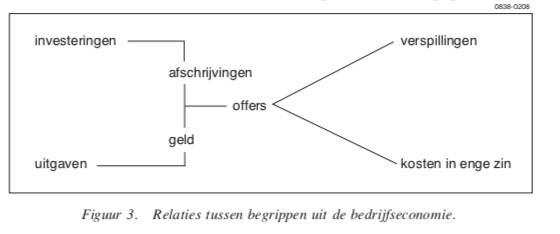 Offers zijn opgeofferde waarden ofwel kostenVerspillingen zijn vermijdbare offers  faalkostenWanneer ‘sorteren’ plaatsvindt als reactie op klachten vanuit de markt zouden de sorteerkosten als interne faalkosten kunnen worden opgenomen5.3Vooronderstellingen in het kwaliteitskostenmodel:Het kwaliteitskostenmodel is gebaseerd op de, overigens niet bewezen, vooronderstelling dat perfecte kwaliteit economisch gezien niet verantwoord is. Perfecte kwaliteit impliceert zeer hoge preventie- en beoordelingskostenStreven naar ‘nul fouten’ is daarmee niet interessant voor de ondernemingZero-defects benadering: hun visie is dat door continue verbetering in kleine stappen dit op economisch verantwoorde wijze zal resulteren in zero defects Optimum van kwaliteitskosten niet per se behoort bij en kwalitetisniveau kleiner dan 100%, maar bij een kwaliteitsniveau gelijk aan 100% 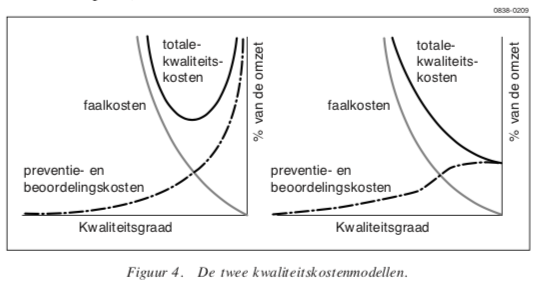 Is niet altijd mogelijk om te behalen dat zero defects, in kwaliteitskostenonderzoeken is het daarom reëel vast te houden aan het Juran-model.Dit model dient om bewust te worden van een al of niet aanwezig potentieel aan besparingenMoeilijk punt van dit model: de verscheidene wijzen te interpreteren dementie ‘kwaliteitsniveau’5.4De toepasbaarheid van het kwaliteitskostenonderzoek:Een belangrijk kenmerk van het kwaliteitskostenonderzoek is dat vaak de kosten van de coördinatie tussen functionarissen op de raakvlakken van het voortbrengingsproces worden gemetenFaalkosten zijn kosten die dan in verband staan met onvoldoende coördinatieBeoordelingskosten zijn kosten die in verband staan met het vaststellen of afwijkingen al of niet door onvoldoende coördinatie ontstaan.Preventiekosten zijn die kosten van coördinatie die bijvoorbeeld in verband staan met specificeren of vastleggen van routinewerkwijzen in regels en proceduresBelangrijk deel van informatie wordt verkregen uit interviews5.5Onbekendheid met de vertraging:Vele van de kostenelementen die worden gerekend onder de preventiekosten zullen niet rechtstreeks effect sorteren in termen van lagere faalkosten  deze kosten ijlen voor!Kosten van klachten en de garantiekosten terugvoeren op de productie van een voorgaand jaar  ijlen na!Er moet een zeker evenwicht ontstaan tussen preventieve activiteiten en de ambitie ten aanzien van faalkosten5.6Continue monitoring van kwaliteitskosten:Het kwaliteitskostenniveau blijkt afhankelijk te zijn van marktomstandigheden en van de fase van het product in de productlevenscyclusDe fase in de productlevenscyclus waarin het product verkeert kan ook invloed hebben op het niveau van kwaliteitskosten.Beschikt de onderneming over veel producten die in de introductiefase verkeren dan zullen de kwaliteitskosten hoger zijnHoofdstuk 6: slotKwaliteitsonderzoek is een bruikbare methode voor beleidsverificatie. Het is een vorm van efficiencyonderzoek die inzicht geeft in het potentieel aan besparingen binnen een ondernemingHet resultaat van een kwaliteitskostenonderzoek is een goede basis voor het stellen van prioriteiten bij verbeterprogramma’sLijd voor het management voor een nieuwe kijk op het functioneren van processen.Kwaliteitskosten ASQC:Hoofdstuk 33.5Het ASQC-kwaliteitskostensysteem:Via een kwaliteitskostenonderzoek volgens het ASQC-model kan behalve het kostenaspect ook een goede indruk verkregen worden van de kwaliteit van de organisatieVier kostencategorieën:Preventie: alle kosten die gemaakt worden voor het plannen, implementeren, onderhouden, opzetten van een kwaliteitssysteem en het houden van kwaliteitsaudit.Beoordelen: alle kosten die gemaakt worden voor controles, keuringen en dergelijke om na te gaan of het product of de dienst voldoet aan de gestelde specificaties en/of eisenInterne fouten: alle kosten die veroorzaakt worden doordat producten, componenten, materialen of diensten niet voldoen aan de gestelde eisen en/of specificaties, voordat ze naar de klant gaan.Externe fouten: alle kosten die ontstaan doordat gebrekkige of slechte producten/diensten bij de klant terecht komen.Voorbeeld van de kostensoorten definiëren volgens het ASQC-model: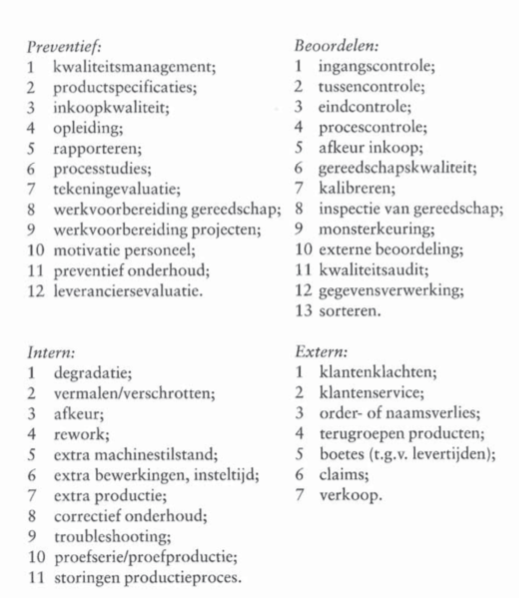 Bovengenoemde indeling kan gehanteerd worden als leidraad bij het stellen van een organisatie-specifieke indelingDe gedachte achter de indeling in de genoemde kostencategorieën is dat de beoordelings- en interne en externe foutenkosten zullen gaan dalen, bij toename van preventieve activiteiten. Zie het artikel voor 3 voorbeelden op blz. 3 en 4Een actie in één van de kostencategorieën is van inlvoed op de hoogte van de andere kostencategorieënJuran:Gebruikt een grafiek waarin hij de kwaliteitskosten als percentage van de omzet uitzet tegen de kwaliteitsgraad. Zie je terug in de voorbeeldenDe kwaliteitsgraad op de horizontale as, is de kwaliteit van de totale onderneming. Productkwaliteit: wanneer de output volledig aan de gestelde specificaties voldoet spreek je van 100% productkwaliteitOndernemingskwaliteit: wanneer de onderneming geheel volgens de gestelde specificaties functioneert, wordt van 100% ondernemingskwaliteit gesprokenKwaliteitsgraad van 100%: betekent dat de onderneming voor 100% functioneert volgens de eisen die daaraan gesteld zijn en dat de output voor 100% voldoet aan de wensen van de afnemer. Zowel de interne als externe faalkosten zijn dan 0Grafiek Juran: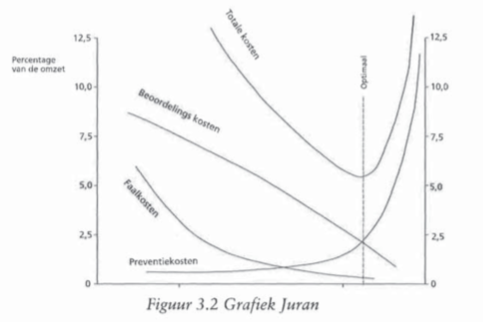 Optimale situatie: kwaliteitsgraad, waarbij de som van de faalkosten en de preventie- en beoordelingskosten minimaal isZit men in de buurt van het optimum, dan is consolidatie het doelZit men links van het optimum, dan is het aan te raden de preventie-inspanningen op te voeren, zodat de beoordelings- en faalkosten zullen dalenZit men rechts van het optimum, dan wordt er teveel uitgegeven voor preventie- en/of beoordelingskosten3.6Kwaliteitskostenmodellen:Helpen om de beste keuzes met de meeste kansen voor de korte- en lange termijn te makenHeeft als doel kosteninformatie uit een organisatie boven water te halen en zo danig te structureren dat dit het gewenste inzicht in de kostenverdeling binnen de onderneming verschaft. Hoofdstuk 5: het ASQC-model in drie dimensies5.1Het rubriceren van kwaliteitskosten:Het ASQC-kwaliteitskostensysteem verdeelt de kwaliteitskosten in vier hoofdgroepen, te weten:Preventieve kostenBeoordelingskostenInterne faalkostenExterne faalkostenDe gedacht achter het model: verhoog de activiteiten/aandacht bij de preventie zodat de interne- en externe foutenkosten zullen gaan dalen en dat dat groter moet zijn dan de stijging van de preventieve kosten5.2Het meten van kosten:Activity Based Costing (ABC): dit is een methode die neerkomt op het zoeken naar oorzakelijk verbanden tussen activiteiten en kosten.De achterliggende gedachte bij deze methode is dat niet de producten kosten veroorzaken, maar de activiteiten die nodig zijn om de producten voort te brengen.ABC is gebaseerd op activiteitenKwaliteitskosten zijn sterk acitiviteit-gerichtOm de kosten voor het ASQC-model te kunnen meten zullen de kosten net als bij de methode van Activity Based Costing moeten worden gerelateerd aan de plaats waar de kosten ontstaan. Bronnen voor kosteninformatie:Financiële rapportageRegistraties per oder op directe afdelingenUrenregistratie op aanwezigheid op directe en indirecte afdelingenInterviewen5.3Drie dimensies:Via het ASQC-model moet de kosteninformatie die op de afdelingen aanwezig is, vertaald worden naar de gewenste informatie over de verdeling van de kwaliteitskosten binnen een onderneming. Drie dimensies:Bedrijfsprocessen: de verschillende bedrijfsprocessen die binnen de betreffende organisatie bestaan. Afdelingen/kostenplaatsen: de indeling naar afdelingen zoals die binnen de betreffende organisatie bestaat.Kostencategorieën: de indeling naar de vier kostencategorieën en kostensoorten volgens het ASQC-model, waarbij de onderverdeling voor de betreffende organisatie is uitgewerkt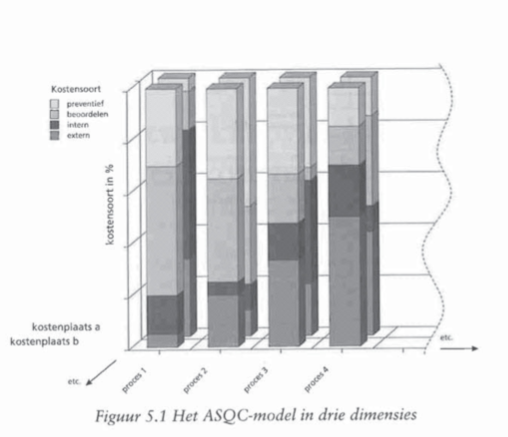 5.4De stappenplan kwaliteitskostenmeting:Benoemen bedrijfsprocessenBenoemen kostenplaatsenBenoemen kostensoorten/meeteenhedenRelatie bedrijfsprocessen/kostenplaatsenVerzamelen kosteninformatieVerwerking kosteninformatieKostensoorten relateren aan bijvoorbeeld omzet of loonkosten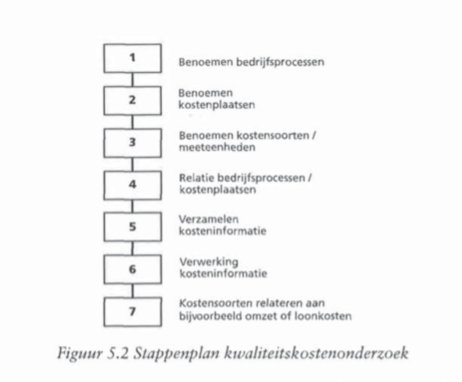 De eerste drie stappen zijn bedrijfsspecifiekSeven basic tools of Quality:Introductie:De eerste man die de zeven hulpmiddelen voorstelde was Dr. Kaoru Ishikawa in 1968 door het boek “Gemba no QC Shuho” uit te brengenCheck sheets: controleer de bladenGraphs: grafiekenHistograms: histogrammenPareto charts: Pareto-grafiekenCause-and-effect diagrams: oorzaak en gevolg diagrammenScatter diagrams: spreidingsdiagrammenControl charts : controleer de grafieken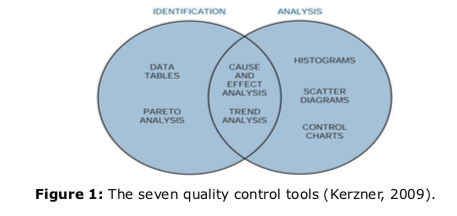 Check sheet:Zijn eenvoudige formulieren met bepaalde formaten die de bruiker kunnen helpen om systematische gegevens op te nemen in het bedrijfData is verzameld en in tabellen gezet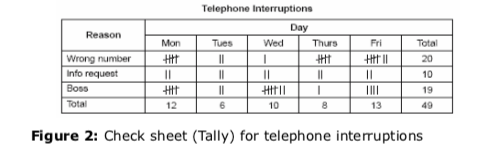 Histogram/histogrammen:Is een nuttig hulpmiddel of het gevoel te beschrijven van de frequentieverdeling van de waargenomen waarden van de variabeleHet toont verschillende maten: gemiddelde, modus en mediaanStaafdiagram dat verschillende gegevens visualiseert en het laat ook de variatie zien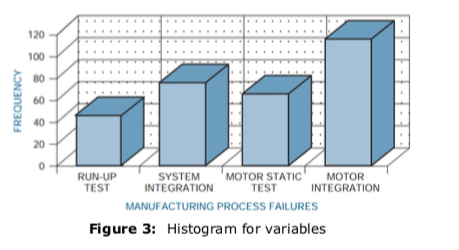 Pareto Analysis/pareto grafieken:Vilfredo ParetoPareto was ondekt door Juran in 1950Een speciaal type van een historgram dat gemakkelijk kwaliteitsproblemen kan weergevenHet doel van Pareto is om verschillende soorten “non-conformiteit” te achterhalen op basis van gegevens, onderhoudsgegeven, reperatiegegevens, uitvalpercentages van onderdelen of andere bronnenLaat zien of iets kwaliteit heeft en efficiënt is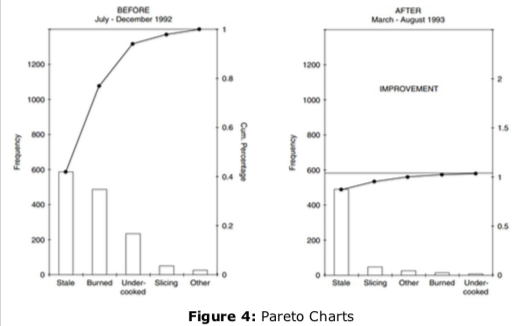 Fishbone Diagram/Cause-and-effect Diagram/ oorzaak en gevolg grafiek:Ziet eruit als het skelet van een vis, vandaar de naamLaat duidelijk de oorzaken en gevolgen van een stap zienDit diagram kan de probleemoplossende spanningen leveren door de mogelijke oorzaken te verzamen en te organiseren, een gemeenschappelijk begrip van het probleem te bereiken, gaten in bestaande kennis bloot leggen, de meest waarschijnlijke oorzaken te rangschikken en elke oorzaak te bestuderen. 6 elementen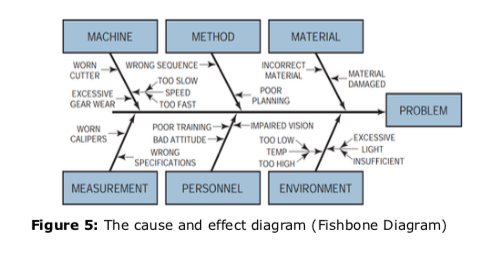 Scatter Diagram/spreidingsdiagrammen:Dit diagram is een krachtige manier om een weergave te geven van de distributie van informatie in twee dimensies, dat helpt om een patroon te analyseren tussen twee kwaliteits en nagekomen variabelen en begrijpen of er een relatie is tussen de twee variabelen, dus kijken naar wat de relatie is. Positieve samenwerkingNegatieve samenwerkingGeen samenwerking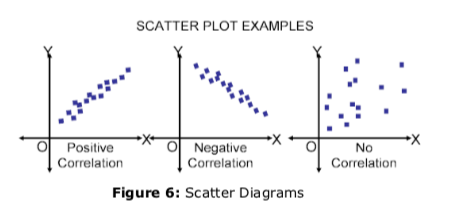 Flowchart:Probleem- oplossing systeemGeeft een schematisch beeld weer dat een reeks symbolen aangeeft om de stappen in een bewerking of een proces te beschrijven. Ook geeft het een beeld over de inputs, activiteiten, beslissingspunten en outputs voor het gemakkelijk gebruiken en begrijpen van het algemene doel door middel van het proces. 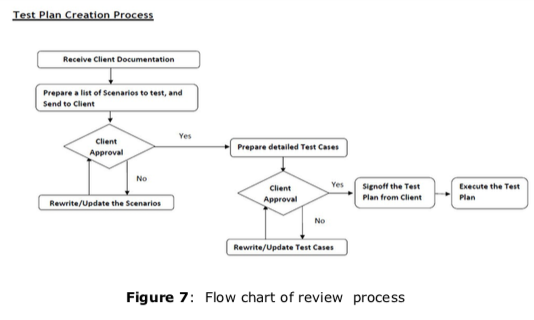 Control Chart/controle grafiek:A. ShewhartHet meest geavanceerd voor kwaliteitsmanagementIllustreert de variatie in het procesStatistische controle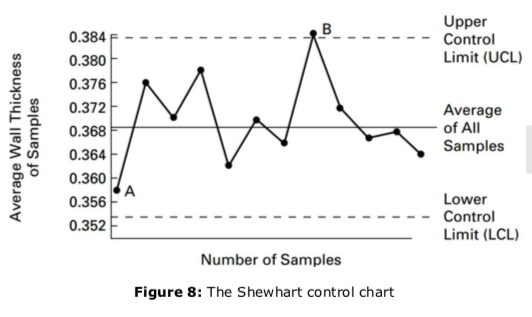 Conclusion/conclusie:Alle 7 hulpmiddelen zijn essentieel om de kwaliteit van een product te bepalenHelpt om de problemen tijdens het proces/bewerking/produceren in verschillende organisaties in kaart te brengen 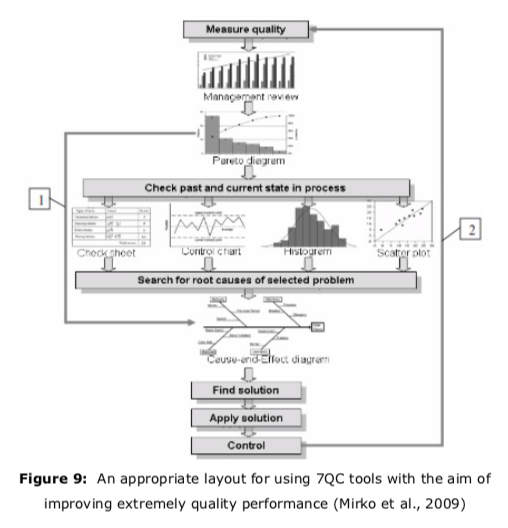 Organisatiestructuren (t/m paragraaf 2.3.2)Hoofdstuk 1: Focus op organisaties1.1.1Wat is dat eigenlijk? Een organisatie?Er is sprake van een organisatie wanneer we te maken hebben over een samenwerkingsverband van mensen met een blijven karakter gericht op het bereiken van één of meerdere doelstellingen.Organiseren: verwijst naar het creëren van een organisatiestructuur, het scheppen van een verhouding tussen de beschikbare mensen, middelen en activiteiten om bepaalde doelstellingen te bereikenOrganisatiestructuur: is de formele structuur op basis waarvan werktaken worden verdeeld, gegroepeerd en gecoördineerd. 1.2Bril om naar organisaties te kijken:Stysteemdenken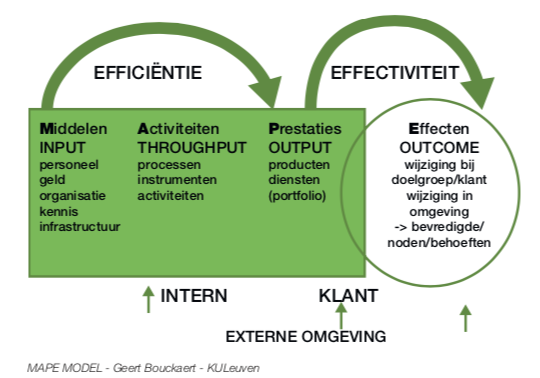 Input: gaat over datgene waarover een organisatie beschikt aan middelen. Het gene waarmee de organisatie aan de startmeet staat. Tastbare en ontastbare, materiële en immateriële middelenActiviteiten of throughput: beslaan zowel de primaire als de secundaire processen die in een organisatie te vinden zijn. Primaire processen hebben betrekking op de core business  van middelen naar productSecundaire processen zijn ondersteunende processen  managementprocessenOutput: is datgene dat een organisatie aflevertOutcome: hier gaat het over de effecten die een organisatie nastreeft met haar producten of met haar dienstverlening. op welke behoeften, vragen en noden van individuele, maatschappelijke, economische aard wensen wij met onze dienstverlening een antwoord te bieden. Zowel eindpunt als beginpunt van een organisatie1.3Wat zijn effectieve organisaties?Efficiëntie: duidt op de relatie tussen input en outputEfficiënt werken betreft het afleveren van dezelfde output met minder input of het leveren van meer output met dezelfde inputEffectiviteit: heeft dan weer te maken met de mate waarin een organisatie met haar output de gewenste outcome of effecten nastreeftDuidt dus op de relatie tussen output en outcomeWordt steeds belangrijkerInnovatie: beschouwen als het kijken naar de output van een organisatie als een manier, een wijze om gewenste effecten en outcome te realiseren. Loslaten van een zogenaamde één-op-één relatie tussen output en outcomeAndere blik op wie de concurrenten kunnen zijn“If you don’t know where you’re going, you might not get there”.Succes volle organisaties hebben drie criteria:Heldere missie en visie – organisaties die een droom hebben, nastreven en verwezenlijken“An organisation that becomes an end to itself, is doomed, -if not immediately than eventually-, to failure”Effiënt inspelen op reële huidige toekomstige behoeften van externe ‘klanten’ – Dit veronderstelt een ‘match’ tussen de aanwezige interne competenties en de externe behoeften van de klantenAlle neuzen staan dezelfde richting op – hoe groter de organisatie, hoe belangrijkerStructure follows strategy; een organisatiestructuur vloeit voort uit de strategie die de organisatie wil volgen Stabiliteit en flexibiliteit:De structuur van een organisatie dient enerzijds voldoende stabiliteit te vertonen, anderzijds moet ze voldoende flexibel zijn om wijzigingen in de omgeving, bijvoorbeeld, te kunnen inspelenInterne focus versus externe focus:Interne focus: De structuur van een organisatie moet bijdragen aan een perfomante en efficiënte interne werking. Primaire belang: duidelijke taakverdeling en afbakening van bevoegdheden, eenduidige gezag relaties, effectief ondersteunende communicatie- en overlegorganen, een goed evenwicht tussen ondersteunende en primaire processenExterne focus: naar de buitenwereld toe – in eerste instantie naar de doelgroep, maar ook naar overheden, partners, etc.Verplaatsen in de rol van de klantHoofdstuk 2: toolbox van een organisatieontwerper2.1Ontwerpparameter 1: arbeidsdeling of taakspecialisatieDuidt op de mate waarin werkzaamheden binnen een organisatie opgesplitst zijn in deeltaken. Taakspecialisatie leidt tot efficiënter werken2.2Ontwerpparameter 2: Departementalisatie:Samenvoegen van verwante deeltaken2.2.1Departementalisatie naar functie of naar werkproces:De creatie van afdelingen of diensten rondom verschillende soorten werk staat centraalGelijksoortige activiteiten worden gegroepeerd naar de aard van het te verrichten werkOf men groepeert naar de fase van het bedrijfsprocesFunctionele indeling of structuur: Voordeel: houden verbanden met het creëren van een aanwezigheid van grotere deskundigheid en kennis op bepaalde functiedomeinenNadeel: situeren zich daar waar er tussen verschillende afdelingen of functiegebieden moet worden samengewerkt en gecommuniceerd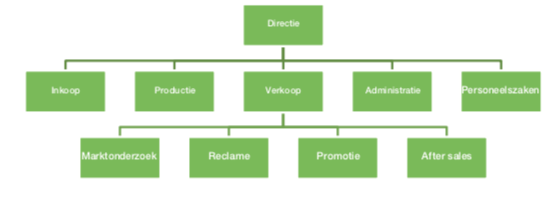 2.2.2Departementalisatie naar product of dienst:Alle functies die te maken hebben met de levering aan een bepaalde doelgroep of aan een bepaalde markt worden gegroepeerd en in een afdeling geplaatst.Doelgroep of markgerichte structuurVoordelen: men kan sneller inspelen op de eisen van de markt en dus makkelijker vraaggericht werkenNadelen: identiek aan de productgerichte structuur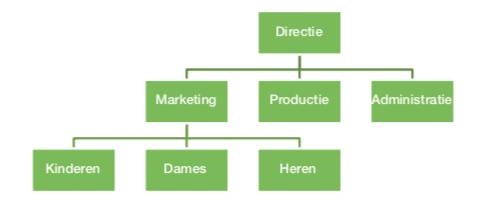 2.2.4Departementalisatie naar geografische plaats:De activiteiten worden ingedeeld naar het geografische gebied dat door de organisatorische eenheid wordt bediendAansluiting zoeken bij de plaats waar de grondstoffen of arbeidskrachten vandaan komenVoordelen: men kan sneller inspelen op de veranderingen aan de vraagzijde van de markt en de betrokkenheid en motivatie van het personeel is hogerNadelen een inefficiënt gebruik van middelen, gevaar voor te grote autonomie en een te geringe aanwezigheid van deskundigheid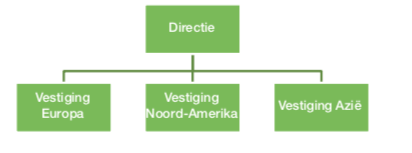 2.2.5Departementalisatie: conclusieVanaf het moment dat een organisatie een bepaalde grootte bereikt, wordt in praktijk gewerkt met een combinatie van verschillende vormen van taakgroeperingen2.3Ontwerpparameter 3: hiërarchie2.3.1Organisatietypes:De lijnorganisatie of lijnstructuurDe lijn-staforganisatieDe projectorganisatieDe matrixorganisatieDe grenzeloze organisatieDe lerende organisatie2.3.1De lijnorganisatie:Iedere leidinggevende heeft een aantal ‘ondergeschikten’ die ieder op hun beurt weer leidinggeven aan een aantal ondergeschikten, tot de basis met alleen uitvoerenden is bereikt. Er is sprake van een duidelijke piramidale opbouw en de leiding en bevelvoering gaan van boven naar benden Voordeel: dat door hun opbouw automatisch een mechanisme van conflictreductie in zich hebben Nadeel: dat informatie, communicatie- en besluitvormingskanalen snel verstopt raken en leidinggevenden sneller overbelast raken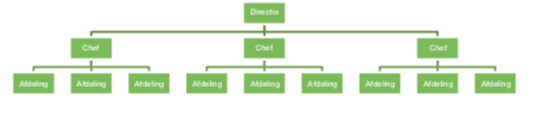 2.3.2De lijn-staforganisatie:Staffuncties zijn ontstaan door de behoefte van leidinggevenden aan ondersteuning zuivere lijnorganisatie.Staffunctie heeft geen lijnbevoegdheid, kan enkel adviserend optreden, geeft geen opdrachten, neemt zelf geen beslissingen en oefent zelf geen controle uitFunctie is het voorzien van advies en informatie aan leidinggevenden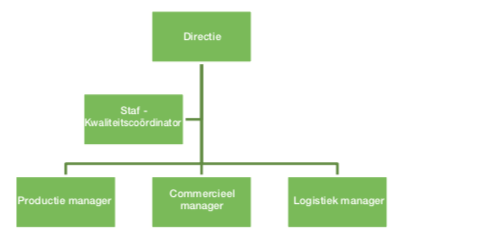 Kwaliteitssysteem artikel Hoofdstuk 1: inleidingWat is kwaliteit?Doen wat de klant verwacht, wat hem is afgesprokenTegen minimale kostenMet georganiseerde zorgvuldigheidOp een eventueel extern aantoonbare manierKwaliteitssysteem:De organisatorische structuur, verantwoordelijkheden, procedures, processen en voorzieningen voor het ten uitvoer brengen van kwaliteitszorgGemaakte en nageleefde afsprakenAspecten die zijn vertegenwoordigd:Een kwaliteitsbeleid, waarin staat aangegeven hoe belangrijk de leiding kwaliteit vindt en wat de leiding doet om dit uit te dragen en de bijbehorende doelstellingen re realiserenDe organisatie en procedures waarmee wordt aangegeven hoe het voorbrengingsproces op de kritische kwaliteitspunten is georganiseerd, zodat beheersing van het proces wordt bereiktWerkinstructie om aan te geven hoe individuen moeten handelen in het kader van de hiervoor genoemde proceduresHet kwaliteitsbewustzijn; de cultuur, de stijl van leidinggeven, de opleidingen en dergelijke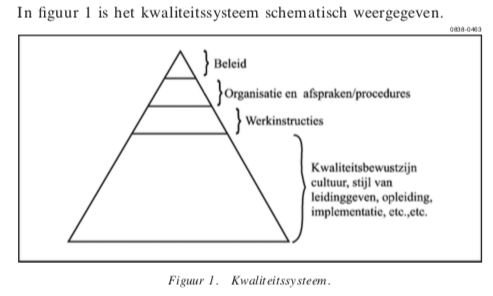 Eisen aan het kwaliteitssysteem:De beschrijving van het bedrijfsproces in activiteiten, zodat risico’s en onzekerheden worden onderkend en beheerstHet verbeteren van het kwaliteitssysteem, zowel bij de onregelmatigheden of tekortkomingen, als bij de mogelijkheden tot kwaliteitsverbeteringGeen negatieve houding, dat werkt niet motiverendCertificeren is geen doel op zich, maar een logisch afgeleide van een goed opgezet, ingevoerd en in de organisatie levend systeem Opzetten van een kwaliteitsprogramma:De kwaliteitsdoelen concreet formulerenEen duidelijke kwaliteitsorganisatie opzettenVerbeteractiviteiten uitvoeren en verbeterde processen vastleggen in afspraken  Doelen stellen, organiseren en realiseren 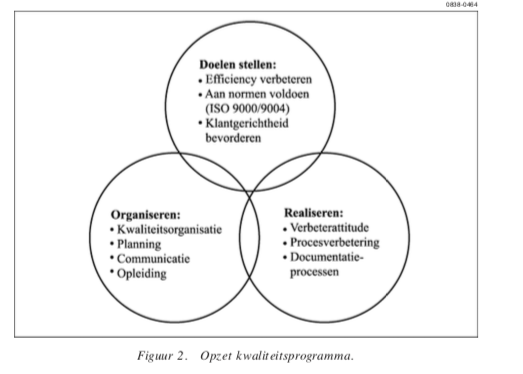 Hoofdstuk 2: het stellen van kwaliteitsdoelen2.1Klantgerichtheid bevorderen:Een doel kan zijn dat de organisatie zich wil richten op het verbeteren van klantgerichte activiteiten om daarmee de klanttevredenheid te verhogen2.2Efficiency verbeteren:Een organisatie kan als doel kiezen het verbeteren van de efficiency van processen de bijbehorende afspraken  reduceren van kosten (faalkosten)2.3Aan normen voldoen:Een ander doel kan zijn dat de organisatie streeft naar het invoeren van een kwaliteitssysteem dat voldoet aan bepaalde normen die getoetst worden door derdenCertificatie: een kwaliteitssysteem opzetten gericht op ISO 9000 certificatie betekent dat, gewenste bedrijfsprocessen, afspraken/procedures, werkinstructies en alle overige voorzieningen die nodig zijn voor het gestructureerd werken aan kwaliteit , op een eenduidige en duidelijke wijze worden vastgelegd conform de ISO-normenVoorkomen van bedrijfsblindheidGeeft vertrouwen dat de organisatie een werken kwaliteitssysteem heeft, waardoor de kans op afwijkingen zoveel mogelijk gereduceerd wordt en contracten naleeft2.4Eisen aan doelstellingen:Richtinggevend zijn voor het handelenBegrijpelijk zijn voor iedereen; concreet, duidelijk en eenvoudigRealistisch en haalbaar zijnMeetbaar zijnTijdsperiode moet aangegeven zijn waarbinnen een doelstelling bereikt dient te worden Hoofdstuk 3: het organiseren van een kwaliteitsprogrammaInhoudelijke aspecten:BeleidVerbeter-onderwerpenProcedure-onderwerpenSysteemstructuurCertificatie-activiteitenOpleidingenBeslismomenten:De momenten waarop de voortgang van het programma wordt beoordeeldBeheers aspecten:Organisatie (taken, verantwoordelijkheden en bevoegdheden)Kwaliteit (eisen stellen aan het systeem en de resultaten)Tijd (planning)Geld (budget)Informatie (documentatie en communicatieplan)3.1Kwaliteitsorganisatie:Stuurgroep en werkgroep en functie van kwaliteitscoördinator 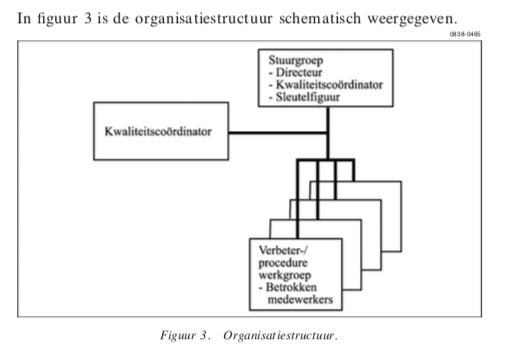 Taken:Taak van de stuurgroep:Opstellen van het kwaliteitsprogramma; zorg dragen voor voortgang van het programma m.b.v. de beheers factorenFormuleren van een kwaliteitsbeleid met afgeleide kwaliteitsdoelstellingenZorgdragen voor het uitvoeren van verbeteractiviteiten; formuleren van verbeteropdrachtenZorgdragen voor het opstellen van afspraken/proceduresFormuleren van procedure-opdrachtenTaak van werkgroep:Uitvoeren van een verbeteropdracht op een systematische en projectmatige wijzeUitvoeren van procedure-opdrachtenCommuniceren en afstemmen met de achterbanTaak van kwaliteitscoördinator:Het ondersteunen van de stuurgroep en de werkgroepen bij het uitvoeren van hun taakHet opstellen van structuur voor bijvoorbeeld het kwaliteitssysteem en het beheren van een kwaliteitssysteem Het ondersteunen van medewerkers bij het opstellen en wijzigen van de kwaliteitsproceduresSamenstelling overlegvormen:Leden van managementteam/directieDe kwaliteitscoördinatorEventueel sleutelfiguren 3.2De kwaliteit:Afspraken maken waar de organisatie achter staat Kwaliteitssysteem op maat maken voor de betreffende organisatieContinu aandacht schenken en verbeterenContinu informeren van de organisatie Actieve rol van het management is onmisbaar3.3De factoren tijd/kosten:De snelheid waarmee een kwaliteitsprogramma uitgevoerd wordt kan wel degelijk beïnvloed worden en hoeft geen invloed op de kwaliteit van het systeem te hebben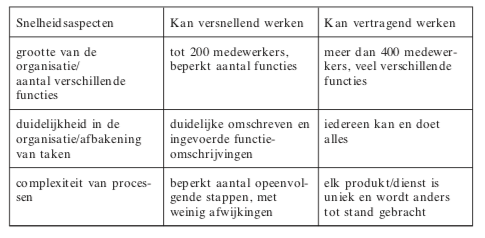 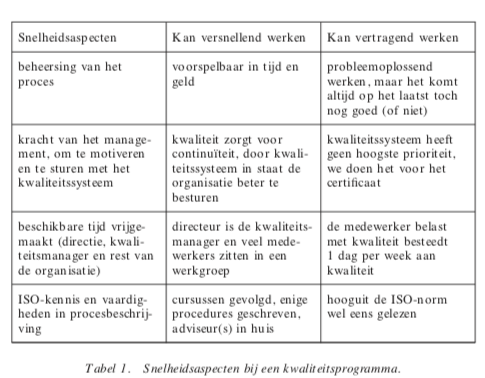 De snelheidsaspecten staan in onderling verbandDe aspecten organisatie, procescomplexiteit, huidige beheersing van het proces en de kracht het management zijn behaald door de uitgangssituatieOmdat de kosten voor het invoeren van het kwaliteitssysteem nauw samenhangen met de tijdbesteding die daarvoor nodig is en de daarmee van de uitgangssituatie van de organisatie en de snelheid van invoeren, is het moeilijk om deze kosten specifiek aan te geven3.4De informatie:Beschrijving van het bedrijfsproces in activiteiten, zodat risico’s en onzekerheiden worden onderkend en beheerstDe juiste balans:Juiste balans tussen vakmanschap en medewerkers en schriftelijk vastgelegde afspraken Een heldere structuur:De organisatie moet zelf bepalen welke zaken vastgelegd worden en met welke mate van detailleringDaarnaast moet bepaald worden welke ondersteunende activiteiten kritisch zijn en in kaart gebracht moeten wordenHoofdproces van de organisatie  uitgangspuntISO 900-serie kunnen wel gezien worden als handige aandachtspunten bij de beschrijving van de kritische processenHoofdstuk 4: het realiseren van een kwaliteitssysteem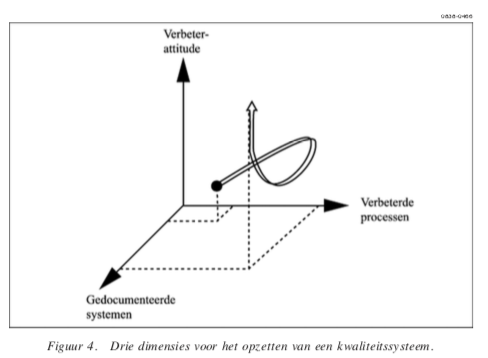 Het realiseren van een kwaliteitssysteem kan pas slagen als het aan de drie pijlers uit het figuur hierboven heeft voldaan4.1Verbeterattitude:De cultuur in de organisatie moet zodanig zijn dat iedereen continu gestimuleerd wordt aandacht te besteden aan kwaliteitsverbeteringen van processen en werkwijzen4.2Verbeterde processen:Bedrijfsprocessen en afspraken worden systematisch doorgelicht en verbeterd Afspraken worden getoetst op effectiviteit, efficiëntie en de onderlinge relaties4.3Gedocumenteerde systemen:Alle bedrijfsprocessen, afspraken en werkinstructies kunnen systematisch volgens een afgesproken methodiek worden vastgelegd in bijvoorbeeld handboekenProcedures en werkinstructies dienen eenvoudig, duidelijk, pragmatisch, werkbaar en geaccepteerd te zijn.Hoofdstuk 5: wat levert het kwaliteitssysteem op?Levert veel op voor de organisatieTegen minimale kosten kan voldaan worden aan de wensen van de klantDe organisatie kan altijd letten op verbeterpunten, waardoor de kosten nog meer omlaaggaan en de klanttevredenheid omhoogVerder hangt het van de omstandigheden af en kan je moeilijk beslissen wat het oplevertHoofdstuk 6: conclusie:Een ISO-kwaliteitssysteem heeft een grote waarde voor een organisatie, mits goed ingevoerd. Het is voor organisaties zeker mogelijk om in een relatief korte periode een goed functionerend kwaliteitssysteem in te voeren, zonder onnodige bureaucratie en daarbij horende papiermassaDe meest kritieke voorwaarde voor een goed kwaliteitsprgograam ligt bij de rol van management. Het management bepaalt de mate van enthousiasme en inzet van de organisatie en dus het succes van het programmaPERIODE 4Inleiding HACCP-artikelInleiding:Onveilige producten zijn producten waar je ziek van kunt worden of die letsel kunnen veroorzakenHACCP-systeem voor de veiligheidHACCP:Hazard = gevaarAnalyses = analyseCritical = kritischControl = beheersenPoints = puntenIs een gevarenanalyse om de kritische punten in het productieproces te kunnen beheersenKritische punten zijn punten in het proces waar onveilige producten kunnen ontstaanGevaren:Gevarenanalyse: bekijkt een team van mensen uit het bedrijf het proces satp voor stap en noemt hierbij alle mogelijke gevarenVier soorten gevaren:Microbiologische gevaren:Alleen gevaarlijk als er veel van bij elkaar zijnGroeit het best bij 30 graden Celsius Salmonella Chemische gevaren:Producten kunnen verontreinigd zijn met chemische stoffenGezondheidseffecten uiten meestal over langere termijnFysische gevaren:Vreemde voorwerpen in het product, zoals glas of houtAllergenen:De stoffen die zorgen voor een allergische reactieAls alle gevaren bekend zijn wordt een risicoanalyse gemaakt  de kans dat het gevaar optreedt en de ernst ervan door het HACCP-teamNemen van maatregelen door:Het doorlopen van het basisvoorwaardenprogrammaBeheersing van ccp’sDe basisvoorwaarden:Het betreft minimale voorwaarden die aan de bedrijfsvoering worden gesteld om producten te kunnen makenHebben betrekking op:Terreinen en gebouwen: hygiënisch en veiligGrondstoffen en materialen: goedgekeurde leveranciersTransport: hygiënisch en veiligOntvangst en opslag: goede ingangscontrole en hygiënischProcesvoorschriften: m.b.t. reiniging en desinfectie, onderhoud, kalibratie, glasbreukbeheersingApparatuur: goed ontwerp en duidelijke werkinstructiesPersoneel: moet getraind zijn in veiligheid en hygiëneBeheersing documenten: gebruik van actuele documenten en goede registraties (tranceerbaarheid) Producttesten: door een panel in het labIncident management: volgens duidelijk te volgen proceduresBeheersing van de CCP’s:Kritisch beheers puntIs een punt in het proces dat in de gaten gehouden moet worden om onveilige producten te voorkomenVoor elke processtap tijdens de bewerking, de bereiding, de verpakking, de bewaren, het transport of het nuttigen worden alle mogelijkheden van bederf, besmetting, verontreiniging nauwgezet in kaart gebrachtCCP’s: zijn punten in het productieproces waar een nagenoeg continue controle/beheersing noodzakelijk is om een gevaar te elimineren of tot een aanvaadbaar niveau terug te brengenAlemene BeheersMaatregelen (ABM): zijn punten die continu aandacht vergen maar waarbij de risico’s kunnen worden afgedekt met beheersmaatregelen van algemen aard die behoren tot de basisvoorwaarden basisregels om op een goede, hygiënische en veilige manier in een levensmiddelenbedrijf te werken. Kwaliteit van voedselveiligheid:Consumenten kiezen voor een bepaalde kwaliteitDe eisen voor een op HACCP gebaseerd Voedselveiligheidssysteem (paragraaf 5.2 t/m 5.6)Hoofdstuk 55.2.1Kenmerken van het product:Karakteristieke eigenschappen van een product:Een algemene productbeschrijvingGebruikte grond- en hulpstoffen en bestanddelen/toevoegingenAlgemene productkenmerken zoals voorkomen, gewicht, etc.Specifieke productkenmerken zoals chemische-, microbiologische- en fysische kenmerkenSpecifieke eisen zoals van toepassing zijnde wetgeving, klanteneisenZekerstelling van algemene veiligheidVerpakking, opslagcondities, etiketteringIdentificatie van bekend oneigenlijk gebruik5.2.2Bedoeld gebruik:Aangegeven en vastgelegd moet worden voor welke doelgroep het product of de productgroep bestemd is, aangezien dit een directe invloed heeft op de vereiste productkenmerkenRelevante wetgeving en regelingen moeten worden gedocumenteerdIndien onoordeelkundig of onjuist gebruik kan leiden tot onveilige producten, moeten de producten adequate informatie bevatten opdat juiste en toegankelijke informatie beschikbaar is voor de volgende persoon/organisatie in de voedselketen. Voorzieningen moeten zijn getroffen die het eenvoudig maken om de betreffende partij of levering te identificeren indien een terugroeping (recall) nodig isHet levensmiddelenbedrijf moet aantoonbaar maken dat er is nagegaan of de bewaar- en gebruikswijze bij de doelgroepen kritische beheerspunten omvat5.3.1Stroomschema’sZijn schematische weergave van het voortbrengingsproces en beschrijven alle stappen in voldoende detail om het HACCP-teawm adequate informatie te geven voor de HACCP-analyseKritische aspecten, zoals:Buffer en tussenopslagenTransportleidingen, verdeelkleppen, etc.Kringlopen voor het herbewerking/recyclingVoorzieningen voor reiniging en desinfectie van de machines en gereedschappen, inclusief ‘cleaning in process’Voorzieningen bij starten/stoppen/noodstops5.3.3Beheer en verificatie van de procesinformatie:In ieder geval moet de beschrijving van de stroomschema’s en plattegrond geverifieerd worden door het HACCP-team opdat deze volledig in overeenstemming zijn met de bestaande praktijk 5.4Basisvoorwaardenprogramma: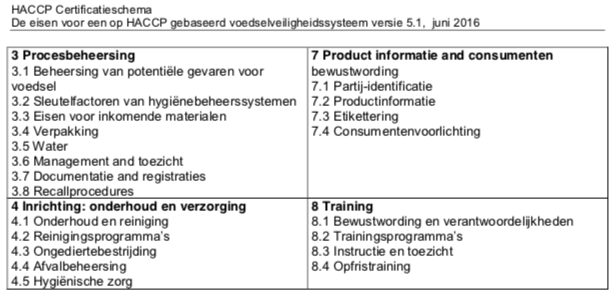 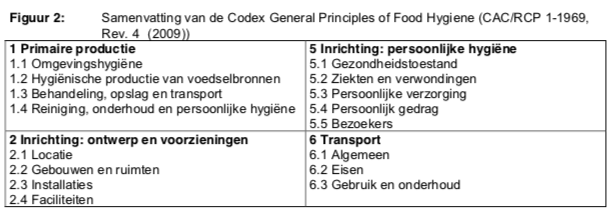 5.5Gevarenanalyse:De organisatie moet de potentiële gevaren identificeren, analyseren en evalueren die een negatief effect hebben op de veiligheid van de producten5.5.1Gevarenidentificatie:De identificatie en gevarenanalyse moet bij de juridische eigenaar van het product alle producten, alle processen en alles basisvoorwaardenprogramma’s omvattenDe gevarenidentificatie moet aspecten omvatten:Grond- en hulpstoffenHandelsartikelenProcesbeheersing in de ketenKenmerken van interim- en eindproductenKenmerken van toegepaste processen, inclusief uitbestede activiteiten en dienstverleningVoor elk van de geïdentificeerde gevaren voor de voedselveiligheid moet waar mogelijk een aanvaardbaar niveau worden bepaald en geregistreerd voor het gevaar van de voedselveiligheid in het eindproduct  voldoen aan de eisen van de wet- & regelgeving5.5.2HACCP-gevarenanalyse:Volgende aspecten moeten worden beschouwd:De waarschijnlijkheid dat een gevaar zich voordoet en de ernst van de negatieve effecten op de gezondheidDe kwalitatieve en/of kwantitatieve evaluatie met betrekking tot de aanwezigheid van de gevarenHet overleven of de vermenigvuldiging van micro-organismenHet ontstaan of de aanwezigheid van contaminanten waaronder persistente toxines, chemische stoffen of fysische verontreinigingen in voedingsmiddelenKruisbesmetting met allergenenCondities die leiden tot de bovengenoemde omstandigheden5.6Specifieke beheersmaatregelen:Het HACCP-team moet alle beheersmaatregelen identificeren en vastleggen voor elk risico verbonden met elke stap in het proces waarvoor op de basis van de gevarenidentificatie en de HACCP-analyse is vastgesteld dat dit risico significant is voor het beheersen van de voedselveiligheid Bepalen of er sprake is van een CCPGevaren vermijden/eliminerenSpecifieke beheersmaatregelen zijn gebaseerd op subjectieve parametersSpecifieke beheersmaatregelen moeten worden gemonitord, zijn voor zien van corrigerende acties en moeten zijn gevalideerd en geverifieerdBeheersmaatregelen die niet als specifieke beheersmaatregel zijn geclassificeerd worden beheerst middels het basisvoorwaardenprogramma’sKeuze voor veranderingen artikelDe houthakker moraal:Om veranderingen en verbeteringen aan te brengen, zou je moeten investeren. Soms moet je dus op korte termijn een offer brengen om daar op langere termijn profijt van te hebbenJe moet keuzen maken als je veranderingen wilt doorvoeren in een organisatieHet brandende platform:Soms zijn extremen nodig om tot verandering te komenMensen worden vaak niet gemotiveerd door enkel de mededeling dat er veranderen moet plaatsvinden, het is belangrijk om door te dringen tot de noodzaak van de verandering en uitleggen wat de consequenties zijn als ze niet mee veranderen  onderbouwen met concrete feiten‘oogkleppen’: blik op de werkelijkheid wordt beperkt   je filtert het gene dat past bij jouw werkelijkheid en negeert de restEen brandend platform kan aansporen tot verandering, maar dan moet er nog wel een sprakje hoop zijn Benoem het brandende platform, verzwijg de problemen niet!“Als je enig gereedschap een hamer is, ziet elk probleem eruit als een spijker.” – Abraham MaslowTiming en angst: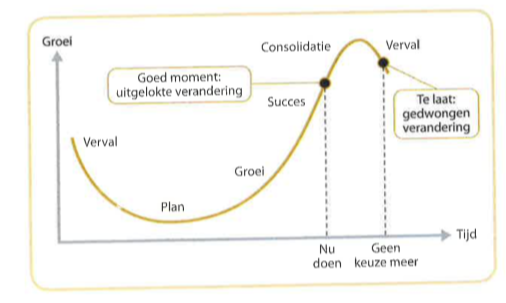 “Verandering kun je niet managen, die kun je alleen voor zijn.” – Peter DruckerAls het goed gaat wil niemand veranderen; “never change a winning team”Als er gedwongen een verandering moet plaats vinden; “pompen of verzuipen”Beter is he om net voor de consolidatie van je lopende succes te veranderen  goed gevoel van urgentie cree2ren en draagvlak zien te krijgen“Als één deur zich sluit, opent zich een andere. Vaak staren we ons echter vol spijt blind op die gesloten deur en zien we de deur die open is gegaan niet.” – Alexader Graham BeliEr zijn twee mogelijkheden:Uitgelokt; zelf uitgelokte crisis op een strategisch gekozen momentOpgedrongen; een echte ciris zien te overlevenVerkoop de oplossing pas als het probleem bekend en geaccepteerd i“Alleen een echte of vermeende crisis leidt tot werkelijke verandering.” – Milton Friedman“In iedere verandering schuilt een kans. Het is dus cruciaal dat de organisatie niet verlamd raakt maar juist vol energie aan de slag gaat met die verandering.” – Jack Welch“Speak gently – it is better for To rule by love, than fear – speak gently – let not harsh words mar The good we might do here!” – David BatesEen crisis uitlokken gaat als volgt:Benoem helder het probleemOmschrijf in ondubbelzinnige bewoordingen wat er gebeurt als we niks doenGeef mensen de tijd om de huidige situatie los te laten Zorg voor een goed uitdagend planBenoem de achtereenvolgens te zetten kleine stapjes die het doel binnen bereik brengenStart kleine initiatieven op en laat die groeienBeloon en consolideer de successen “In de juiste omstandigheden maken tamelijk gewone mensen de meest buitengewone dingen met enkel hun dromen, vastberadenheid en de ruimte om het te proberen.” – Dee Hock“Twijfel er nooit aan dat een kleine, toegewijde groep mensen de wereld kan veranderen. Wat heet, zo is het ook altijd gegaan. – Margaret MeadBeloon de mislukking van een creatief gedurfd initiatief. Je hebt maar één succes nodig om door te breken. Stimuleer ‘vallen en opstaan’; dit leidt tot een kweekvrijver van creativiteit en verhoogt de kans op succes. De kunst van het loslaten:Rouwverwerking is normaal bij veranderingen, veel mensen zien het als een verlies. Regels:Wees je als veranderaar bewust van je eigen voorsprongBegrijp wat je doelgroep achterlaat en verliestLuister naar dat ‘verlies’ en erken hetCompenseer het ‘verlies’ waar je kuntRespecteer het verleden van je doelgroep en val dat niet aanNeem expliciet afscheid van datgene wat je achterlaatBij transitie ben je eigenlijk niemand“Onzekerheid geeft ons de wijsheid die ons in staat stelt ons te bevrijden – van ons verleden, van alles wat we kennen, van de ketenen van onze opvoeding. Onzekerheid is de vruchtbare bodem voor creativiteit en vrijheid.” – Deepak ChopraEen groot, gedurfd en stoutmoedig doel:Als je niet weet waar je heen wilt, dan heeft veranderen geen zin.BHAG is bedacht door James Collins en Jerry Porras; geeft een bedrijf een duidelijke eindstreep en prikkelt de fantasie -  groot gedurfd en stoutmoedig doel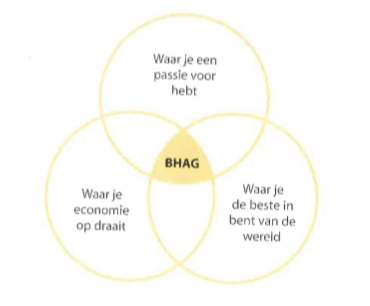 Voorbeelden van BHAG’s:John F. Kennedy; technologisch suprieur wordenDisneylandFordMerckDe mix van hard en zacht:Twee gangbare mogelijkheden om te veranderen volgens Michael Beer en Nitin Nohria:Theorie E neemt de economische waarde als vertrekpuntTheorie O neemt de organisatie als vertrekpunt; mensen en bedrijfscultuur verder ontwikkelen en te koesteren 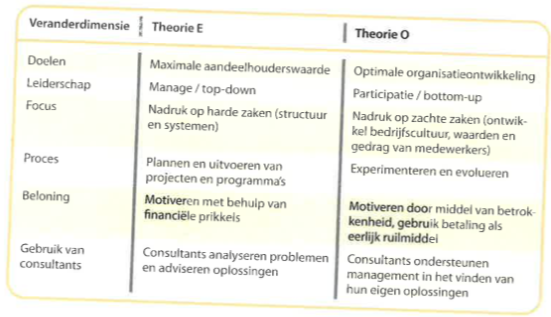 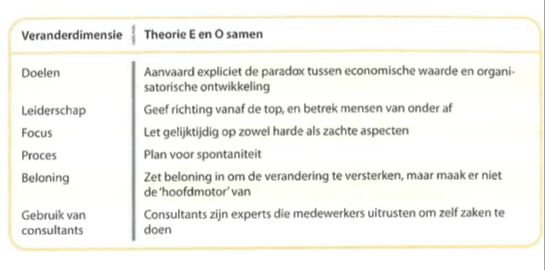 Voedselveiligheid aspecten en sensorische aspecten: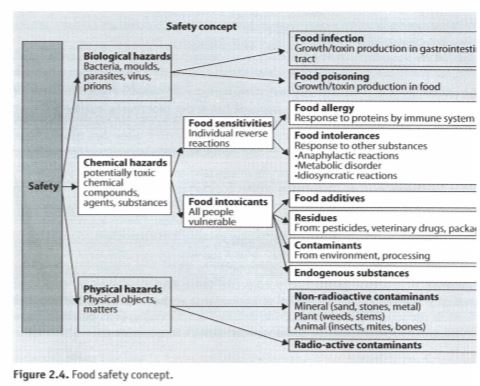 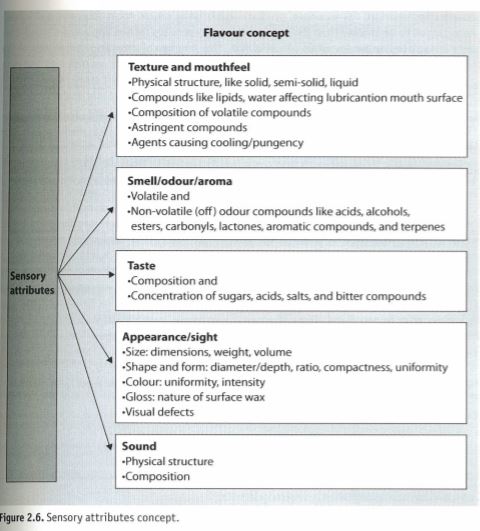 